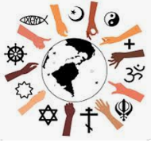 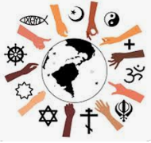 		RE Long Term Plan		RE Long Term Plan		RE Long Term Plan		RE Long Term Plan		RE Long Term Plan		RE Long Term Plan		RE Long Term PlanYear AAutumn 1Autumn 2Spring 1Spring 2Summer 1Summer 2EYFS/KS1Why do we need to give thanks?Hindu Christian HumanistWhat do candles mean to people?Christian Hindu JewishPlus locally represented worldviewHow do we know some people have as special connection to God?Sikh Muslim Christian Jewish HinduWhat is a prophet?Christian Muslim Jewish SikhHow do some people talk to God?Muslim Jewish HinduWhere do some people talk to God?Hindu Muslim SikhPlus locally represented worldviewLower Key Stage 2Are all religions equal?Sikh HinduWhat makes some texts sacred?Sikh Hindu –local worldview - ChristianJust how important are our beliefs?Sikh Muslim Jewish Christian HinduWho was Jesus?ChristianWhy is the Bible the best-selling book of all time?          ChristianDoes the language of Scripture matter? Christian Muslim JewishUpper Key Stage 2Why does religion look different around the world? Pt 1Jewish Muslim Christian – local worldviewWhy does religion look different around the world? Pt 2Jewish Muslim Christian – local worldviewWhy is it better to be there in person?Muslim Jewish Christian HumanistWhy is there suffering in the world?Jewish ChristianWhy is there suffering in the world? Pt 1Jewish ChristianBuddhist SikhWhy is there suffering in the world? Pt 2Jewish ChristianBuddhist Sikh?		RE Long Term Plan		RE Long Term Plan		RE Long Term Plan		RE Long Term Plan		RE Long Term Plan		RE Long Term Plan		RE Long Term PlanYear BAutumn 1Autumn 2Spring 1Spring 2Summer 1Summer 2EYFS/KS1How did the world begin?Christian Jewish HinduPlus locally represented world viewWhat do some people believe God looks like?Christian Hindu MuslimWhat is God’s job?Jewish Muslim Hindu ChristianWhy should we care for the world?Jewish Muslim Hindu HumanistHow do we know that new babies are special?Muslim Hindu Humanist plus local represented worldviewWhy should we care for others?Christian Jewish Muslim Locally represented worldviewLower Key Stage 2What makes us human?Hindu, Christian, Buddhist,HumanistWhere do our morals come from?Christian/Jewish, Buddhist, Muslim, Hindu, HumanistIs scripture central to religion?Jewish, Muslim, Christian, plus option for local worldview)What happens if we do wrong?Hindu, Muslim, Humanist, ChristianWhy is water symbolic?Christian,Sikh,MuslimPlus option for local worldviewWhy is fire used ceremonially?Hindu  SikhLocal worldview optionUpper Key Stage 2Why do people have to stand up for what they believe in?Christians, Muslim, SikhWhy doesn’t Christianity look the same?ChristianWhat happens when we die? Part 1Jewish Christian Muslim HumanistWhat happens when we die? Part 2Jewish Christian Muslim HumanistWho should get to be in charge?Muslim SikhWhy are some places in the world significant to believers?Christian/Jewish